國立臺灣大學人文社會高等研究院【高峰論壇系列十】有AI相伴，地覆天翻？AI時代的文化新貌 ｜第三場看見未來：新時代的外語政策The Future is Here: Reconfiguring Foreign Language Policy◼️ 日期：2023年12月1日（五）9:00-12:00◼️ 地點：霖澤館3樓1301多媒體教室◼️ 引言人：廖咸浩（國立臺灣大學人文社會高等研究院院長）◼️ 與談人：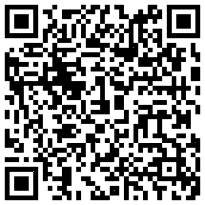 張武昌（國立臺灣師範大學英語學兼任教授）劉怡君（國立政治大學英國語文學系副教授）張心瑜（國立臺灣大學外國語文學系助理教授）何萬順（東海大學外國語文學系林南&蒲慕蓉講座教授）◼️ 報名連結：https://forms.gle/qWLona8N3KJp1ZMK8◼️ 演講摘要：前瞻的外語政策任何政策都必須有前瞻性或未來性，否則就是沒有意義的政策，甚至是危及社會前景的政策。因此，政策制訂者必須具有遠見、看到趨勢，也就是要能「以未來想像未來」，而不是以「現在」甚至「過去」想像未來。若無法「以未來想像未來」，少則浪費資源於無意義的措施上，大則因為錯估形勢而讓整個社會失去競爭力(西班牙帝國及鄂圖曼帝國的衰亡皆因如此，更不用說滿清)。然而，政府在最近卻端出了一個完全是「以過去想像未來」的所謂的「雙語政策」(其實是效顰新加坡在1979年實施的「獨尊英語」的政策)。我們面對的未來是AI科技主導的未來，故制訂語言政策時就必須將相關科技的發展納入考量。以AI科技發展的速度來判斷（有誰曾料到chatGPT這類科技會在此刻橫空出世?），其對未來的外語學習必然造成天翻地覆的衝擊；現在六歲的學童，十年後面對的世界與現在必然已經天差地別，如果下一代要有競爭力，政府就應該立刻在政策上毅然拋棄過去、勇敢迎向未來。本論壇將為「具有前瞻性的」外語政策提供初步的構想。◼️ 活動議程： 08:45-09:00報到報到09:00-09:30引言廖咸浩（國立臺灣大學人文社會高等研究院院長）09:30-09:45與談回應張武昌（國立臺灣師範大學英語學系兼任教授）09:45-10:00與談回應劉怡君（國立政治大學英國語文學系副教授）10:00-10:15與談回應張心瑜（國立臺灣大學外國語文學系助理教授）10:15-10:30與談回應何萬順（東海大學外國語文學系林南&蒲慕蓉講座教授）10:30-11:15綜合座談全體講者11:15-12:00Q&A全體講者